		     Document de synthèse  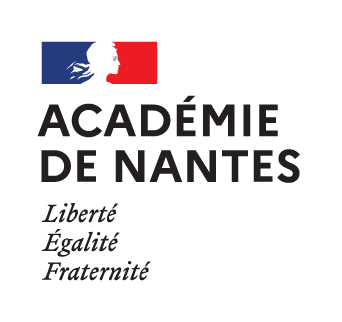                                 BACCALAURÉAT GÉNÉRAL -  Cinéma-audiovisuel -ÉPREUVE ORALE DE spécialité TERMINALE - Session 20…….Document à remplir numériquement, à imprimer et à « transmettre » au jury au plus tard quinze jours avant l'épreuve.Ce document ne peut excéder une page.Le ou la professeure atteste de l’authenticité des informations, le ………………….. , à ……………………………..Nom et signature du professeur			           Visa du chef d’établissement Nom - prénom du candidatÉtablissementLE TRAVAIL DE LA CLASSE (A renseigner par le ou la professeur-e en charge de l’enseignement en terminale)Description sommaire précisant l’effectif total, les grandes étapes du travail de la classe, les rencontres, visites ou partenariats éventuels … : La réalisation du candidat La réalisation du candidatTitre et durée